Урок музыки для 5-го класса "Музыкальный инструмент – скрипка"Цели и задачи урока:Обучающие:ОСОЗНАНИЕ МУЗЫКИ КАК ИСКУССТВА ИНТОНАЦИИ И ОБОБЩЕНИЕ НА НОВОМ УРОВНЕ ТРИЕДИНСТВА « КОМПОЗИТОР-ИСПОЛНИТЕЛЬ-СЛУШАТЕЛЬ»РАСШИРЕНИЕ ПРЕДСТАВЛЕНИЙ УЧАЩИХСЯ О ВЫРАЗИТЕЛЬНЫХ ВОЗМОЖНОСТЯХ СКРИПКИСОПОСТАВЛЕНИЕ ПРОИЗВЕДЕНИЙ СКРИПИЧНОЙ МУЗЫКИ С ЖИВОПИСНЫМИ ПОЛОТНАМИ ХУДОЖНИКОВ ЭПОХ2. Развивающие:- Умение анализировать, сравнивать, обобщать.- В процессе слушания музыки развивать тембровый слух.3. Воспитательные:- Обогащать духовный мир детей.- Воспитание потребности в общении с искусством и понимания значения музыки для человека.Оборудование: компьютер,   экран, музыкальный центр, Методы: словесный, наглядно-слуховой, анализа.Ход урока.Музыкальное приветствие.Тест проверкаКАРТОЧКА - ТЕСТ1. Соедините линией композитора, название произведения, жанр и исполнителя. С. Прокофьев                 "Лебединое озеро!"                        кантата                      хорМ. Глинка                     "Александр Невский"                         сюита                     солистЭ. Григ                               "Пер Гюнт"                                     романс                      дуэтП. Чайковский             "Венецианская ночь"                         балет                      оркестрСООБЩЕНИЕ ТЕМЫ И ЦЕЛЕЙ УРОКА– Главным действующим лицом нашего урока будет музыкальный инструмент, который называют "царицей музыки" – это скрипка. (Показываю изображение музыкального инструмента.)Расскажите, что вы знаете об этом инструменте?
– Скрипка – это струнно-смычковый инструмент, звучание которого не уступает гибкости и выразительности человеческого голоса. (На экране видеофрагмент-показ различных музыкальных инструментов)Сегодня  встретимся с одним из музыкальных инструментов и будем слушать необыкновенную музыку. Вам, ребята, предстоит встреча с красивым, будьте внимательны. Учитель: Ребята, какой инструмент солировал в музыке?Дети: Скрипка.Учитель: Действительно, это звучала скрипка. Давайте на неё посмотрим.(На экране появляется изображение скрипки) Приложение слайд презентации .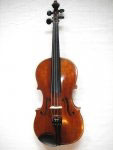 Как она стройна, красива и изящна: тонкая талия, плавные закругления. К корпусу скрипки прикреплён гриф, который заканчивается завитком. На гриф натянуты 4 струны.Верхняя часть скрипки-дека - изготавливается из ели, нижняя из белого клёна. Клён можно брать для изготовления скрипки только весной, тогда, когда на дереве появляются листья. После долгой зимы дерево “просыпается” и листья забирают лишнюю влагу. А если ель будет со смолой, то она будет очень мешать мастеру.Сделать скрипку очень сложно. Здесь важно всё: и размер корпуса и форма корпуса и даже качество лака, которым её покрывают. В изготовлении скрипок прославились на весь мир итальянские мастера из города Кремон: Никколо Амати, Антонио Страдивари, Джузеппе Гварнери. Их называют сегодня мастера - волшебники. Никто до сих пор не разгадал секрета, как им удавалось делать у скрипок необыкновенный и красивый голос.Очень многое в звучании скрипки зависит от смычка. На трость натянуты конские волосы. Смычок скрипач плавно и непрерывно ведёт по струнам в течение долгого времени и звук получается протяжным и певучим. Не зря говорят - скрипка поёт. Тембр скрипки похож на человеческий голос и часто, когда звучит скрипка. Кажется, что скрипка что-то рассказывает. Что рассказывают о себе сами инструменты.
Скрипка дает интервью. (В  роле скрипки ученики)— Я узнал вас, инструмент! Вы — знаменитая
СКРИПКА.

Разрешите несколько вопросов о вашей жизни?

— Что ж, мне нечего скрывать от преданных друзей музыки.
(Я и голос ее сразу узнал! Кто еще из музыкальных инструментов поет душевнее, слаще маленькой Скрипки! Будто к сердцу прикоснулось что-то ласковое, теплое, и сердце притихло от блаженства.)

— С таким чудесным голосом и такое скрипучее имя?! — не удержался я.
Рассмеялась Скрипка, пробежалась легким, как ветерок, пассажем..

— Как только меня сызмальства не называли! Каждый народ меня по-своему звал. Скрипка — мое русское имя. Может, вам больше нравится Гудок? Меня ведь по-русски в народе и так называют. 
 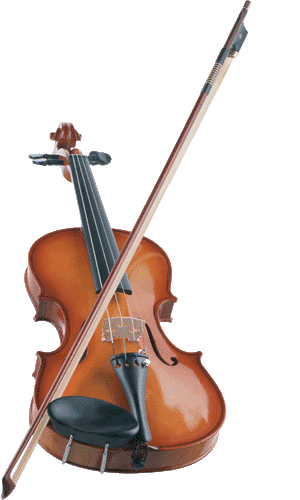                                    Небольшое отступление
ГУДОК
При игре инструмент держали вертикально, чаще всего опирая его о колено. Смычком водили по всем трем струнам сразу, но мелодию извлекали на третьей струне, а две нижние служили непрерывно тянущейся педалью, бурдоном, как у волынки. Такое, хоть и примитивное, многоголосие было необходимо бродячему музыканту для создания собственного же сопровождения исполняемой мелодии. В ансамблях из нескольких гудков разной величины, а следовательно и разного строя, педальные звуки образовывали интересные гармонические сочетания, создавая впечатление звучащего оркестра. Недаром сохранились разнохарактерные названия гудка, соответственно его разновидностям: гудочек, гудок, гудище...
 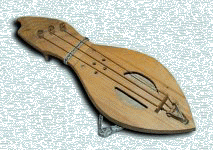 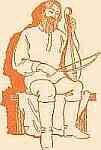 
Представляете, говорит скрипка, когда-то, в далеком детстве, меня по-английски Жигой, то есть Окороком, дразнили.

— Неужели прямо в лицо копченым куском свинины звали? И вы не обижались?

— Ничуть. Нам, инструментам, по заслугам имена даются. Если назвали Жигой, значит, заслужила. Я ведь и вправду тогда видом на окорок походила.
— Вот уж сразу видно; повсюду вас любили.

— Я в детстве была ужасно легкомысленная. Поверите ли, серьезные  музыканты в очень далекую пору с презрением на меня поглядывали: «Ей бы только по танцам шляться». А я танцы всю свою жизнь обожаю и ничуть этого не стыжусь. Где я только не бывала! И в цыганском таборе, и на крестьянском празднике, и в матросском кабачке, и в модном ресторане — где танцы, там и я. Ведь до чего я однажды додумалась: повадилась прятаться в карманы камзолов, чтобы в нужный момент быть под рукой учителя танцев.
 Правда, пришлось фигуру свою подогнать под карманный размер.

— И это вы-то, великая артистка, искуснейший из инструментов! Вы, которой композиторы доверяют самые сокровенные мелодии!

— О, тут не обошлось без. волшебства, — голос Скрипки стал еле слышным, он просто таял.— Такой, какая я сейчас, меня сделали примерно три с половиной века назад добрые мастера-волшебники из итальянского города Кремона. Их так и зовут: 
к р е м о н с к и е мастера. Сколько буду жить — не забуду их имена: Амати, Гварнери и волшебник из волшебников Страдивари.

— Неужели настоящие волшебники?
— Чем же они не волшебники, если дали мне голос божественной красоты?!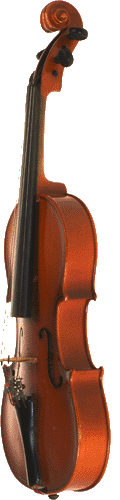 — Вы хотите сказать, что они заклинания знали?
— А почему же, скажите на милость, с тех пор никто ничего подобного сделать так и не смог? Почему до сих пор тайну кремонских мастеров никто не разгадал?

Скрипка заговорила так горячо, так страстно, как умеет только она:

— Не хотите верить в волшебников, поверьте в необыкновенных людей. А кремонский мастер Антонио Страдивари был необыкновенный человек. Он трудился с двенадцати лет, сделал тысячи проб и только в шестьдесят лет добился своего — сотворил первый из своих чудо-инструментов. И продолжал делать их, как говорится, до последнего вздоха. Умер великий мастер в 1738 году в возрасте девяноста двух лет. Многие мастера скрипичных дел старательно изучали работу Страдивари. И у них получалось неплохо, а все равно не так.

— Что ж, у великих артистов должны быть великие тайны. 
И последний вопрос: скажите, уважаемая Скрипка, какое у вас артистическое имя, как оно пишется в нотах?

— В нотах имя мое пишется по-итальянски Violino (Виоли) что значит самая маленькая из Виол. Учитель  Приложение № 2 Ноты скрипки  прослушайте и исполните.(Сегодня я хотела бы вспомнить песню «Волшебный смычок» вместе с вами. (Вспоминаем двухголосие по нотной записи. Затем поем всем классом по ролям. Желающие могут спеть по ролям у доски.)
– Что стало бы с песней, если бы у нее не было слов? (Она превратилась бы в вокализ.)
– Что такое вокализ? (Это пение без слов с закрытым ртом, на какой-либо звук или слог.)
– А появилась бы эта песня, если бы не было музыкального инструмента скрипки? (Нет.)Учитель: Я хочу для вас спеть норвежскую народную песню “Волшебный смычок”.(Учитель задаёт вопросы после пения песни учащимся)У. -Почему музыкант не захотел продать скрипку?(Ответы детей)Д. Благодаря скрипке у музыканта были друзья, которые рады были встрече с ним.- Скрипка была для музыканта, как самый лучший и близкий друг. Он не хотел предавать эту дружбу, не хотел променять скрипку даже на богатство.Учитель: Почему люди думали, что смычок у скрипки волшебный?Дети: Скрипач так хорошо играл на скрипке, что людям,которые не умеют играть на ней, можно подумать, что музыкант волшебник и играет с помощью волшебного смычка.Сказка о скрипке(с помощью детей)Учитель: Прослушайте пьесу, где звучит скрипка(   сказку можно рассказывать на фоне тихой скрипичной музыки)в сказку нужно внести элемент игры.— Сейчас я расскажу тебе сказку про инструмент, который называют королевой музыки, — скрипку. Потом задам вопросы. Слушай внимательно. За каждый правильный ответ очко получаешь ты. За неправильный — я.  Выигрывает тот, кто получит больше очков.В одном царстве, в одном государстве жила девочка. Родители её любили музыку. Потому они назвали девочку Скрипка и научили её играть на скрипке. Девочка выросла и стала музыкантом. Она разъезжала по городам и деревням, играла на скрипке и приносила людям радость.В этом царстве жил злой человек. Он не любил музыку, и ему не нравилось, что люди радуются, когда слышат звуки скрипки. Однажды перед концертом он тайком пробрался в комнату, где лежала скрипка, и перерезал три струны. А последнюю четвёртую перерезать не успел. Однако девочка сумела очень хорошо сыграть и на одной струне.Тогда на другом концерте злой человек снова пробрался в комнату, где лежала скрипка, и вырвал все волосы из смычка, которым Скрипка извлекала звук. В этот раз злодею удалось сорвать концерт, потому что другого смычка у девочки не было. А главное — в этом царстве не было лошади, из хвоста которой можно было взять волосы для смычка.Скрипка без смычка не могла играть. Девочка сидела на дороге и плакала. В это время мимо проезжал на белом коне принц из соседнего королевства.— Что ты плачешь? — спросил принц.
— У меня нет конского волоса для смычка, и я не могу играть на скрипке, — сказала Скрипка.
— Не плачь. Я дам тебе волос из хвоста моего коня, — сказал принц.Он вставил волосы из хвоста своего коня в смычок, и Скрипка заиграла. Игра скрипки и сама Скрипка так понравились принцу, что он предложил девочке поехать с ним в его королевство и стать его женой.Так Скрипка стала королевой, а её скрипка — королевой музыки.Учитель: Вопросы к сказке— Как звали девочку и инструмент, на котором она играла?
— Сколько у скрипки струн?
— Как называется то, чем водят по струнам и извлекают звук?
— Из чего сделаны волосы на смычке?
— Почему злой человек обрезал струны на скрипке и вырвал волос из смычка?Учитель: Дома прочитайте в рабочей тетради на стр.34-36 похожую историю и ответьте на вопросы.Один из вопросов  в тетради: Что ты знаешь об итальянском скрипаче Никколо Паганини?Продолжение беседы (слушание музыки):Учитель: Сегодня весь мир знает скрипача - виртуоза Никколо Паганини из Италии. Слайд презентации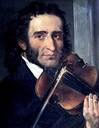 Он раскрыл многие возможности скрипки для других музыкантов. Сочинял сам музыку, которая была очень сложна для других скрипачей. (Слушание произведения Н.Паганини “Каприс” в видеозаписи)Учитель:  А сейчас мы с вами попадаем в картинную галерею и увидим натюрморты со скрипкой- своеобразные портреты скрипок. Не буду  фантазировать и предлагать какие-либо свои впечатления от картин, на которых изображена скрипка,- они. у каждого человека свои. Глядя на картины .каждый слышит разную музыку. Какую? Дети пользуются словарем эмоционально- образного содержания музыки и высказывают свое мнение.Особенно ,слышим голос скрипки становится, когда художник изображает скрипку  в руках скрипача.Работа по учебнику и рабочей тетради.Дети рассматривают  картины учебника на стр. 112-117, а также стр. тетради 72-73(под фрагменты музыкальных произведений  «Чака» И. И. Баха, «Мелодия» П. Чайковского Concerto grosso№1 для двух скрипок, клавесина, фортепиано и струнных А. Шнитке .Дается задание самостоятельно определить,какой  из   картин созвучно то или иное сочинение.А сейчас давайте ненадолго вернемся в наше время (приложение №1 слайд Рыбак и звучание его скрипки)и прослушаем современного исполнителя .Знаете ли вы его ,и чем он прославился?Учитель: Закончить сегодняшний  урок  помогут мне ребята, которые прочитают стихотворения о скрипке.( на слайдах есть текст  стихотворений)Мы с вами  уже говорили на уроках музыки о творческих людях ,которые сами пишут и сами исполняют- это барды.Давайте послушаем Б. Окуджаву(вложен файл в исполнении самого автора)Б. Окуджавы "Музыкант", рассказывающее о волшебной силе  музыке  и чарующих звуках  скрипки , способной творить с душой человека невозможное.Музыкант играл на  скрипке .Я в глаза его глядел.Я не то, чтоб любопытствовал -Я по небу летел.Я не, чтобы от скуки,Я надеялся понять,Как умеют эти рукиЭти звуки извлекатьИз какой-то деревяшки,Из каких-то грубых жил,Из какой-то там фантазии,Которой он служил.Да еще ведь надо в душуК нам проникнуть и поджечь…А чего с ней церемониться, Чего её беречь?Счастлив дом, где пенье  скрипки Наставляет нас на путьИ вселяет в нас надежду.Остальное - как-нибудь.Счастлив инструмент,Прижатый к угловатому плечу,По чему благословеньюЯ по небу лечу.Счастлив тот, чей путь не долог,Пальцы злы, смычок остер,Музыкант, соорудившийИз души моей костер!А душа (уж это точно),Ежели обожжена…Справедливей, милосерднейИ праведней она!Творческая мастерская.Учитель: Давайте, ребята, сделаем подарок для музея музыкальных инструментов, попробуем изобразить скрипку.(Класс делится на группы и детям предлагается собрать на листах ватмана, используя клей-карандаш, из нескольких фрагментов изображение скрипки /по принципу игры в пазлы/, под звуки скрипки, дети “творят”)Демонстрация выполненных работ Итог урока– Какая тема нашего урока? (Портрет в музыке и изобразительном искусстве)
– Можем ли мы увидеть музыку? (Музыка в нашем воображении вызывает определенные зрительные образы и картины.)
– Можем ли мы услышать живопись? (Всматриваясь в ту или иную картину мы внутренним слухом слышим звучание музыки.)Анализ и оценка успешности достижения цели, оценка работы класса и отдельных учащихся, аргументация выставленных оценок.Если остается время дети работают с презентацией слайд викторина и проверяют свои знания . если время не остается ,то следующий урок проверка знаний по предыдущей теме.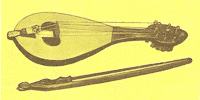 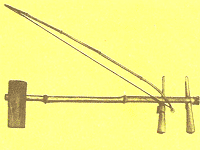 Болгарская скрипка гудулкакитайская скрипка эрху
Скрипач. рисунок 18 века.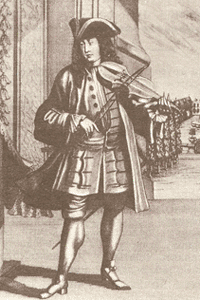 